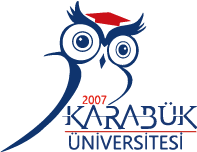 Supervisor                                                          T.CKarabuk UniversityInstitute of Graduate Programs Department of  Prepared as	KARABUK	